Sherwood Forest Lake District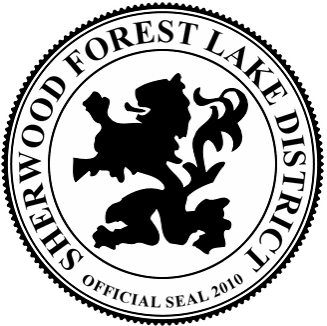 Prudential Committee MeetingDate Saturday, January 12, 2019Time: 11:00 AMLocation: Becket Town Hall557 Main Street, Becket, MA 01223DRAFT MEETING MINUTES Committee Members present: Dr. Howard G. Lerner (Chair), Stanley C. Taylor (Vice Chair), Joan Goldberg, Peter Giano, and William F. Maier and, Clerk/Treasurer Robert T. Ronzio. Committee Members absent:  Vernice D. Cowell, William J. Osborn III, and Nancy J. Fishell. Public Present: NoneLocation: Becket Town Hall, 557 Main Street, Becket, MA 01223Introduction - Dr. Lerner opened the meeting with a call to order at 11:02 AM and announced that parliamentary procedural rules previously adopted will regulate the conduct of the meeting in accordance with the provisions of the Open Meeting Law (OML), other pertinent Massachusetts general laws, the by-laws of the district and local customs and traditions. Mr. Taylor made a motion to dispense with the reading of the Open Meeting Law, Ms. Goldberg seconded, hearing no opposition, Dr. Lerner dispensed with the reading. Dr. Lerner asked if anyone present planned to record the meeting. Dr. Lerner stated that he was aware that the district clerk would record the meeting for Mr. Ronzio’s brother. Dr. Lerner noted that there were agendas on the table for all present. He again stated that the aforementioned guidelines are being followed to insure that the district complied with the General Laws of the Commonwealth. Mr. Ronzio distributed copies of the agendas to those in attendance. Prudential Committee Members Comments and Announcements – None.Prudential Committee to review minutes of previous meetings- Dr. Lerner stated that the minutes will be reviewed and approved at the end of the meeting as time allows.Dam Management – Lancelot Lake Engineering Update- Dr. Lerner stated that the Lancelot Lake Dam project has been very complicated and is now moving at a snails pace. He added that it has increased somewhat the associated engineering and wetland delineation cost associated with the project, but they are very close to getting all the permits that district needs to have in place for the project to move forward.Lancelot Dam - 94 Sir Galahad Drive Demolition Contract - Dr. Lerner stated that the building is scheduled to be taken down and the debris would be removed from the site at the same time.. He noted that the well would be decommissioned at the same time. Mr. Ronzio stated that after all the work is done, it will have a final inspection by the appropriate town authorities.  Lancelot Lake Maid Marion Ln Property Acquisition Update - Mr. explained that Attorney Goodman has been working with the Houle’s attorney and both sides were in final agreement. He stated that the documents are being prepared and should be execute very soon. Big/Little Robin Low Level Outlets - Annual Valve Inspection -Dr. Lerner stated that he, Mr. Ronzio and Mr. Rosenthal would exercise the low-level outlet at Big Robin and Little Robin Dams. Little Robin Woody Vegetation Removal (Spring 2019) - Dr. Lerner stated that this would be done in the spring. He indicated that Mr. Rosenthal is planning to speak with  Gary O’Brien about getting this done before mowing season.   Little Robin Dam Spillway Stop Logs - Dr. Lerner stated that would coordinate with Craig Tighe to get this completed this spring.Lake Management - Mr. Maier reminded everyone that the SOLitude’s fall survey was done in September. Ms. Goldberg asked what the plan would be for this summer. Mr. Maier explained that the plan would be developed after they conducted the spring survey. Aquatic Weed Control Signage Posting  – Mr. Maier stated that he discussed with SOLitude the signage posting that had been brought up at last month’s meeting. Mr. Ronzio asked if SOLitude could send an advance copy of the bulletin so it could be posted on the website. Mr. Maier noted that he obtained a copy of their proof of insurance coverage. The liability insurance policy coverage is for five-million-dollars which the committee agreed is adequate.  Minimum posting requirements along the lakes being treated was again briefly discussed. Mr. Maier explained that the contractor always notifies him by phone call and email prior to treatment. Dr. Lerner asked that when an email is received stating they are going to treat the lakes, that Mr. Maier forwarded it to to Mr. Ronzio, Ms. Cowell and himself. Committee members agreed that getting the initial notification to these individuals would be an improvement. The committee agreed that this should be done, and Mr. Maier  concurred. Housatonic Basin Sampling and Testing – Mr. Maier stated that he has been in contact with Housatonic Basin and that he will have budget numbers to submit at the next meeting. SOLitude Spring Lake Survey Schedule – Mr. Maier stated that SOLitude would commence its survey and treatment program in late spring. Beach and Boat Management Beach and Dam Mowing (Silt-Sox Removal at Little Robin Dam/Fireside Ln) - Dr. Lerner noted that the some silt-sox along Fireside Lane and at the base of the Little Robin Dam has not decomposed and needs to be removed. Beach Erosion – Evaluation Spring 2019  – To be discussed at a future meeting in the spring. Woody Vegetation Removal Plan  & Set Boundary Stakes - Dr. Lerner stated this would be done in the spring.Beach & Dam Signage Plan (Spring) –Committee members briefly discuss and agree to erect new sign boards at the district beaches.  Mr. Giano stated that he will get some additional information regarding the size needed, price quotes and report back to the committee at the next meeting. Mr. Ronzio reminds Committee members that some of the sign at the entrances may need Building Inspector and possibly Planning Board approval if they are modified. The committee further discussed how many signs would be needed and where they would be placed. They also discussed the parking at the beaches and the different types of issues that may arise. Dr. Lerner asked Mr. Giano if he would be prepared by the next meeting to have a more exact proposal for the committee to review. Beach Fence Replacement at Lancelot Beach – Mr. Ronzio addressed the status of the deteriorating wooden post and rail fence at Lancelot Beach on Maid Marian Lane. SFLD Vehicle/Guest Pass Registration Parking Sticker - Dr. Lerner presented the Sherwood Forest Lake District seal that would appear on the vehicle registration-parking sticker. He asked the committee if they had a preference regarding the shape and size of the decal. He indicated he preferred an oval shape over a round one. Committee members discussed having the seal located above a space for the tag number. Dr. Lerner proposed that the actual sticker can be placed next to the Becket Transfer Station sticker. Mr. Ronzio that that the state of Massachusetts limits plate numbers to only six (6) digits however other states have as many as 8 to 10 digits. Committee members next discussed what forms of proof the District would require from the proprietors in order to acquire their stickers. Next the committee discussed whether or not they should issue a guest pass. In conclusion Mr. Taylor made a motion that the sticker be rectangular have a blue background color somewhat resembling the boat sticker issued by Mr. Rosenthal. Additionally the stickers would be sequentially numbered and have a space underneath the SFLD seal for the vehicles registration tag number. Mr. Giano seconded; Unanimous Approval.Website & Reporting Monthly Activity- Ms. Cowell absence Mr. Ronzio briefly presented her monthly report which se had emailed to him. The email indicated that the number of visitors was in line with previous winter months. Opt-Out Requests - 7 Bowman’s Lane (Celine Godbout) - Mr. Ronzio stated that he received one new opt-out request from Celine Godbout, who has property located at & Bowman’s Lane Mr. Taylor made a motion to advance the Godbout’s request to Opt-Out so long as the property meets the requirements set for in the Special Act. Additionally he stated that if the Opt-Out is in compliance it would be presented to the proprietors at the Annual District Meeting in June with the prudential committee’s recommendation for approval, Ms. Goldberg seconded; Unanimous Approval. Property Acquisitions/Donations – Houle, Diane – 0 Maid Marion Lane - Planning Board Form A -Mr. Ronzio stated that the Town’s Planning Board has approved the Form A which now needed to be recorded at the Berkshire Middle District Registry of Deeds.. Town of Becket 94 Sir Galahad Drive (former Tom Property) -. Mr. Ronzio stated that demolition as previous discussed has been completed and the property has been restored.Gordon Property - 0 Woodsmen’s Path – Mr. Ronzio stated that Attorney Goodman has not heard back from Mrs. Gordon who is still trying to decide what she wants to do about the parcel. Dubbrin Property - 0 Alan A Dale- Mr. Ronzio stated that he sent Mr. Dubbrin a letter but had not yet heard back from him. Other Business to come before the Committee – Dr. Lerner reminded everyone on the committee that it was incumbent that they be current with the State Ethics/Conflict of Interest statute.Town of Becket 94 Sir Galahad Drive (former Tom Property - Mr. Ronzio presented the new Officers and Director’s Insurance policy for 2019/20, Dr. Lerner briefly reviewed and signed the document.SFLD Residential Tax Rate Set - Mr. Ronzio stated that the DOR has reviewed and approved the SFLD budget documentation, which established the FY2019 residential tax rate at $3.22. He provided a brief explanation of the approval process. Dam Classification Change - Mr. Ronzio read a letter from the DCR’s Office of Dam Safety (ODS), which stated that both the Big Robin and Little Robin Dams are now classified as significant hazard structures. Committee members briefly discuss the letter and its ramifications. Emergency Action Plan Requirement - Mr. Ronzio reviewed a second DCR letter regarding the requirement for an Emergency Action Plan (EAP) for both the Big and Little Robin Dams. Committee members briefly discuss the implications of this new requirement.Public Input – Introduced as needed during the meeting, Nothing else to be addressed. Review Correspondence - Mr. Ronzio presented all correspondence received. Correspondence is read and reviewed.Warrants #6 FY2019 - Dr. Lerner presented the warrant as prepared.  Ms. Goldberg made a motion to approve the warrant as presented, Mr. Taylor seconded; the warrant was approved unanimously. Mr. Ronzio reviewed the district’s bank statement and financials, bringing the committee up to date on all current expenditures. Adjournment  – Ms. Goldberg made a motion to adjourn the meeting. Mr. Taylor seconded. Unanimously approved. The meeting is adjourned at 12:35 PM.Schedule: Next meeting Saturday, February 16, 2019 at 11:00 AM.